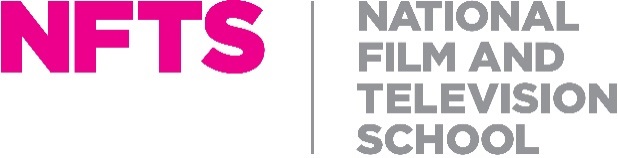 HEAD OF DEPARTMENT – EDITINGREPORTING TO: DirectorPurpose of role: The Head of Editing post requires an experienced Editor working in the film and television industry with a solid understanding, knowledge and practical experience of industry customs and practices and experience of teaching and learning.The purpose of the role is to oversee the Masters course for students in Editing.As Head of Editing you will: Impart knowledge to and inspire the next generation of film and television-makers. Teach a significant component of the Editing curriculum and oversee the teaching in other specialist areas.Take part in the selection of students to ensure the most talented students secure a place at the NFTS and that once selected they are supported pastorally.   Monitor the work of each individual student attending reviews and discussions to make sure participants receive proper analysis of all their work at each stage together with practical recommendations.Support the delivery of other Editing provision delivered by the School (e.g Short Courses, Sean  Connery Talent Lab, Prime Video  Directors Workshop etc).Review the departmental budget with the School Management Accountant and maintain budgetary control, ensuring that the department keeps within its financial limits.Play a leading role in ensuring students are well prepared for leaving the School by connecting them throughout their course with professional associations, production companies, agents etc.Engage proactively with the other departments to ensure films are delivered on schedule.Engage proactively with the School Marketing department to promote the subject area and to answer the questions of prospective students through open days, outreach events, taster days etc.Take an active part in recruiting and developing visiting tutors, keeping up-to-date lists.Take responsibility for the Health & Safety of all persons engaged in Department activities, reporting any H&S matters arising and ensuring appropriate Risk Assessments are in place.Person SpecificationThis post requires an experienced film and/or television professional preferably educated to Master’s level with solid understanding, knowledge and practical experience of the industry.An essential quality is the ability to recognise and foster potential talent, whilst also ensuring students reach the academic, technical and professional standards required of them. You should also have the ability to engage with the other departments of the NFTS. Heads of Department need to be adept at running their area smoothly and efficientlyHeads of Department are expected to inspire enthusiasm amongst the students and staff for whom they are responsible.Good interpersonal skills are essential.